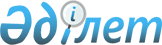 О внесении изменений в приказ Министра энергетики Республики Казахстан от 7 октября 2014 года № 42 "Об утверждении Положения государственного учреждения "Комитет атомного и энергетического надзора и контроля Министерства энергетики Республики Казахстан" и его территориальных органов"Приказ Министра энергетики Республики Казахстан от 16 мая 2019 года № 179.
      ПРИКАЗЫВАЮ:
      1. Внести в приказ Министра энергетики Республики Казахстан от 7 октября 2014 года № 42 "Об утверждении Положения государственного учреждения "Комитет атомного и энергетического надзора и контроля Министерства энергетики Республики Казахстан" и его территориальных органов" (зарегистрирован в Реестре государственной регистрации нормативных правовых актов за № 9795, опубликован 20 октября 2014 года в информационно-правовой системе "Әділет") следующие изменения:
      подпункт 2) пункта 1 изложить в следующей редакции:
      "2) Положение о территориальном органе – территориальном департаменте Комитета атомного и энергетического надзора и контроля Министерства энергетики Республики Казахстан по соответствующей области, городов Нур-Султан, Алматы, Шымкент согласно приложению 2 к настоящему приказу";
      в Положении государственного учреждения "Комитет атомного и энергетического надзора и контроля Министерства энергетики Республики Казахстан":
      пункт 8 изложить в следующей редакции:
      "8. Местонахождение юридического лица: Республика Казахстан, 010000, город Нур-Султан, район Есиль, проспект Мәңгілік Ел, дом 8, подъезд 15, административное здание "Дом министерств";
      в перечне государственных учреждений – территориальных органов, находящихся в ведении Комитета:
      пункт 15 изложить в следующей редакции:
      "15. Территориальный департамент Комитета атомного и энергетического надзора и контроля Министерства энергетики Республики Казахстан по городу Нур-Султан";
      в Положении о территориальном органе – территориальном департаменте Комитета атомного и энергетического надзора и контроля Министерства энергетики Республики Казахстан по соответствующей области, городов Астаны, Алматы, Шымкент:
      заголовок изложить в следующей редакции:
      "Положение о территориальном органе – территориальном департаменте Комитета атомного и энергетического надзора и контроля Министерства энергетики Республики Казахстан по соответствующей области, городов Нур-Султан, Алматы, Шымкент";
      пункт 1 изложить в следующей редакции:
      "1. Территориальным органом Комитета атомного и энергетического надзора и контроля Министерства энергетики Республики Казахстан является территориальный департамент Комитета атомного и энергетического надзора и контроля Министерства энергетики Республики Казахстан по соответствующей области, городов Нур-Султан, Алматы, Шымкент (далее - Департамент), который является государственным учреждением, осуществляющим контрольные и реализационные функции в области электроэнергетики";
      пункт 8 изложить в следующей редакции:
      "8. на государственном языке – "Қазақстан Республикасы Энергетика министрлігінің Атомдық және энергетикалық қадағалау мен бақылау комитетінің тиісті облыс, Нұр-Сұлтан, Алматы, Шымкент қалалары бойынша аумақтық департаменті" мемлекеттік мекемесі;
      на русском языке – Государственное учреждение "Территориальный департамент Комитета атомного и энергетического надзора и контроля Министерства энергетики Республики Казахстан по соответствующей области, городов Нур-Султан, Алматы, Шымкент".".
      2. Комитету атомного и энергетического надзора и контроля Министерства энергетики Республики Казахстан в установленном законодательством Республики Казахстан порядке обеспечить:
      1) в течение десяти календарных дней со дня подписания настоящего приказа направление его копии в Республиканское государственное предприятие на праве хозяйственного ведения "Институт законодательства и правовой информации" для официального опубликования и включения в Эталонный контрольный банк нормативных правовых актов Республики Казахстан;
      2) в месячный срок со дня подписания приказа извещение Департамента юстиции города Нур-Султан с приложением копии приказа; 
      3) размещение настоящего приказа на интернет-ресурсе Министерства энергетики Республики Казахстан и Комитета атомного и энергетического надзора и контроля Министерства энергетики Республики Казахстан в течение десяти дней со дня его вступления в действие.
      3. Настоящий приказ вводится в действие со дня его первого официального опубликования.
					© 2012. РГП на ПХВ «Институт законодательства и правовой информации Республики Казахстан» Министерства юстиции Республики Казахстан
				
      Министр энергетики
Республики Казахстан 

К. Бозумбаев
